NOTICE OF REGULAR 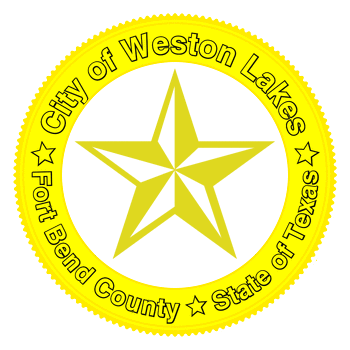 CITY COUNCIL MEETINGAGENDA         To Join meeting “Click Here”     Or call in (audio only)	+1 321-754-9478  	Phone Conference ID: 928 583 29#Call to Order      Invocation and Pledge of AllegianceStatement of rules regarding public comments and public comments Mayors Comments: FirstNet Phones Presentation then Q/A by FirstNet Team/AT&T with council.Emergency Management Coordinator’s Update:EM update EM update on preparedness for 2021 Invitation to come to EM Quarterly Breakfast, May 1, 2021 at 9 AMFinancials and Investments:Review and approve March’s financials.Aldermen vote: Case _____ Thomas _____ Ragle _____ Harnist _____ DeLuca _____Treasurer’s ReportTotal amount of money city has in all accounts:Total in Wallis Bank:Total in New First Sweep Account:Total in New First Account:Notice that Budget vs. Actuals will now be posted on the website monthly for financial transparency. Advise council of Investment Committee’s meeting which took place on April 7, 2021 and give report – by Mayor, we accomplished a lot at our first meeting.Reviewed some of our policies and brought clarification to investment policies, investments will be made and we will inform council instead of asking them to approve as per Resolution 06-18.We will have an annual finance report at each fiscal year end to inform all of what has occurred with city funds done by the investment officer. Investments will be posted on the website, no longer on the budget as that information changes more often.Consider and approve the City of Weston Lakes to go out for Request for Proposal Bank Depository Services and Investment Services. Quotes to go out to four local banks as recommended by the Investment Committee. These Request for Proposals are required by law every three to five years. Aldermen vote: Case _____ Thomas _____ Ragle _____ Harnist _____ DeLuca _____Consider and take action on Resolution 02-21 Visa Bank Card Authorization. Aldermen vote: Case _____ Thomas _____ Ragle _____ Harnist _____ DeLuca _____Consider and take action on Resolution 03-21 Policy regulating the movement of city funds from the designated Depository Bank to the designated Investment Bank as proposed by the investment committee.Aldermen vote: Case _____ Thomas _____ Ragle _____ Harnist _____ DeLuca _____Consider and take action to approve the contract between the City of Weston Lakes and Sherri R. Scheffer, CPA, PLLC. To conduct the audit for FY 2019-2020.Aldermen vote: Case _____ Thomas _____ Ragle _____ Harnist _____ DeLuca _____Review and approve Meeting Minutes:March 23, 2021 September 22, 2020 Aldermen vote: Case _____ Thomas _____ Ragle _____ Harnist _____ DeLuca _____Review update from council on latest developments on pursuing a contractual agreement between MUD81 and Aqua Texas to merge water supplies in cases of emergency and take appropriate action. Postponed last month due to after action plans after the freeze.  Aldermen vote: Case _____ Thomas _____ Ragle _____ Harnist _____ DeLuca _____Discuss and take possible action on the use of drones within the City of Weston Lakes. They are currently used by Real Estate Agents to take pictures of homes for sale and by any person who can purchase the device. Do we want to limit the use of drones or allow people to do whatever they wish? Limit use to not allow spying on neighbors, at what height above someone’s home can they hover, can they fly through the neighbor’s backyard, look into windows? Take pictures and or video, record what your front door locks look like?Aldermen vote: Case _____ Thomas _____ Ragle _____ Harnist _____ DeLuca _____Consider and take possible action on 36A Resolution 05-21 in Support of the Amendment to the HGAC 2045 Regional Transportation Plan. Aldermen vote: Case _____ Thomas _____ Ragle _____ Harnist _____ DeLuca _____Discuss and take possible action on FirstNet status being given to city council members, municipal officers and Emergency Management Team leaders for cell phone usage to include service on their personal phones at the city monthly rate. This could be done at no cost to the city.Aldermen vote: Case _____ Thomas _____ Ragle _____ Harnist _____ DeLuca _____Discussion and authorization for the Mayor to sign the Annual Franchise Payment Calculation with CenterPoint Energy Houston Electric, LLC implementing the adjusted franchise fee payment on July 1, 2021.Aldermen vote: Case _____ Thomas _____ Ragle _____ Harnist _____ DeLuca _____Discuss and take possible action on the City of Weston Lakes once again hosting swimming lessons with grant monies from Fort Bend County.Aldermen vote: Case _____ Thomas _____ Ragle _____ Harnist _____ DeLuca _____Consider and take possible action on approving the city secretary’s job description. Aldermen vote: Case _____ Thomas _____ Ragle _____ Harnist _____ DeLuca _____Discussion and appropriate action regarding Resolution No. 04-21. A Resolution of the City Council of the City of Weston Lakes, Texas, establishing the 1093 Rails to Trails Local Government Corporation; and, accepting, approving, and adopting the Articles of Incorporation and the Bylaws of the 1093 Rails to Trails Local Government Corporation.Aldermen vote: Case _____ Thomas _____ Ragle _____ Harnist _____ DeLuca _____Discuss and take possible action on amending Resolution 02-09.Aldermen vote: Case _____ Thomas _____ Ragle _____ Harnist _____ DeLuca _____Adjournment. Thank you all for attending. CERTIFICATE: 	I, the undersigned, City Secretary of the City of Weston Lakes, do hereby certify that on the 22nd day of April at 5:00 PM, I posted a true and correct copy of the attached and following notice of a Regular Meeting of the City of Weston Lake City Council to be held on Tuesday April 27, 20210, at 6:00 PM by Virtual Office 365 meeting, which posting was done not less than three (3) full days prior to the date fixed for said meeting.Signed J. McJunkin_____________________________City SecretaryNOTICE Policy of Non-Discrimination on the Basis of Disability:  The City of Weston Lakes does not discriminate on the basis of disability in the admission or access to, or treatment or employment in, its programs or activities. NOTICEThe City of Weston Lakes reserves the right to adjourn into executive session at any time during the course of this meeting to discuss any of the matters listed above, as authorized by Texas Government Code Sections 551.071 (Consultation with Attorney), 551.072 (Deliberations about Real Property), 551.073 (Deliberations about Gifts and Donations), 551.074 (Personnel Matters), 551.076 (Deliberations about Security Devices) and 551.086 (Economic Development). 